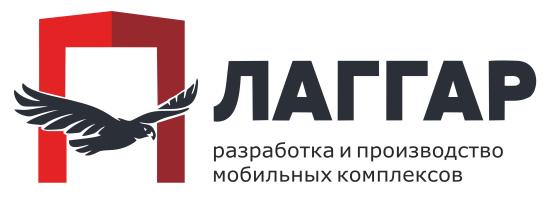 Проект прицепа-трансформера «Покоритель»Комплектации и стоимость*1 Выдвижная ниша правого борта включает в себя: холодильник (40л.), нишу для транспортировки и хранения посуды на четыре персоны, газовую плиту, кран для подачи воды, съемную раковину, газовый баллон.*2 Система электропитания обеспечивает питанием 12V потребители прицепа включая опциональные. Включает в себя все необходимое оборудование: АКБ. Автоматическое зарядное устройство и разъем подключения внешнего питания для зарядки АКБ.*3 Система водоснабжения включает в себя: бак для чистой воды 70л., заливную горловину с клапаном, насос, коммуникации, а также опционально позволяет установить газовый бойлер для подачи горячей воды.Дополнительные опцииЕсли вы хотите более подробно узнать о функциях и возможностях прицепа «Покоритель» обращайтесь к нашим специалистам.Наш адрес: Россия, Нижний Новгород, д. Афонино, ул. Овражная, стр. 190 Б
Звоните по любым вопросам +7 (966) 065 47 07 - Сергей
Или обращайтесь на почту - hellolaggar@gmail.com 

Оставляйте заявки в группе - vk.com/laggarpro
Или на нашем сайте - www.laggar-pro.ru 

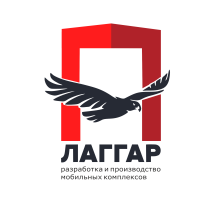 НаименованиеБазовая комплектацияМаксимальная комплектацияШассиШассиШассиСтандартное шасси с рессорной трансмиссией, колеса 16»+-Шасси с независимой рычажной трансмиссией, колеса внедорожные 16»-+Основная комплектацияОсновная комплектацияОсновная комплектацияНадстройка (кузов) с каркасной основой окрашенный в цвет по желанию заказчика на четыре спальных места++Выдвижная ниша левого борта с кухонным блоком*1-+Ниша для транспортировки и хранения удочек и стоек тента ++Ящик левого борта для транспортировки продуктов с откидным столиком++Тент (полог) кухонной зоны -+Подъемная крыша – палатка с окнами++Дверь с откидным трапом++Кронштейны держатели канистр 20л.-+Запасное колесо на поворотном кронштейне-+Упоры кузова раскладные++Палатка складная правого борта +-Палатка переднего борта+-Палатка складная правого борта утепленная-+Палатка переднего борта утепленная-+Багажный отсек правого борта +-Багажный отсек правого борта с кейсами и элементами фиксации -+Система электропитания *2-+Система водоснабжения*3-+Автономный отопитель-+Бокс для транспортировки оборудования и инструмента++Шанцевый инструмент-+Ниши для личных вещей и багажа в интерьере кузова++Стоимость (включая НДС 20%)599 800 руб.984 120 руб.НаименованиеСтоимостьБойлер проточный газовый21 000 руб.Телевизор автомобильный11 300 руб.Аудиосистема15 000 руб.Дополнительный тент в район кухни (для образования закрытой зоны)8 900 руб.Генератор 2Квт (переносной) с возможностью подключения к системе электропитания прицепа65 000 руб.Розетка 220V (для зарядки мобильных устройств)7 800 руб.WiFi модуль автономный (зона покрытия весь мир)договорнаяХолодильник с увеличенным объемом с возможностью работы в качестве морозильника 56 000 руб.